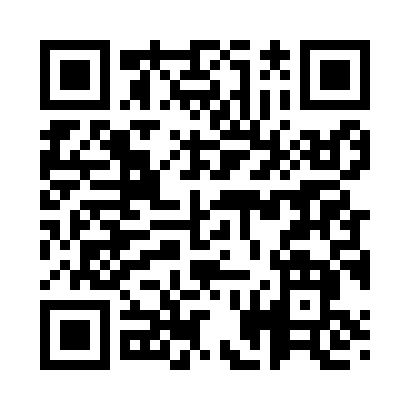 Prayer times for Myers Grove, New York, USAMon 1 Jul 2024 - Wed 31 Jul 2024High Latitude Method: Angle Based RulePrayer Calculation Method: Islamic Society of North AmericaAsar Calculation Method: ShafiPrayer times provided by https://www.salahtimes.comDateDayFajrSunriseDhuhrAsrMaghribIsha1Mon3:485:291:025:048:3610:172Tue3:485:291:035:048:3610:173Wed3:495:301:035:048:3510:164Thu3:505:311:035:048:3510:165Fri3:515:311:035:048:3510:156Sat3:525:321:035:048:3510:147Sun3:535:321:035:048:3410:148Mon3:545:331:045:048:3410:139Tue3:555:341:045:048:3310:1210Wed3:565:351:045:048:3310:1211Thu3:575:351:045:048:3310:1112Fri3:585:361:045:048:3210:1013Sat3:595:371:045:048:3110:0914Sun4:005:381:045:048:3110:0815Mon4:015:381:045:048:3010:0716Tue4:025:391:055:048:3010:0617Wed4:045:401:055:048:2910:0518Thu4:055:411:055:048:2810:0419Fri4:065:421:055:048:2710:0320Sat4:075:431:055:048:2710:0221Sun4:095:431:055:038:2610:0022Mon4:105:441:055:038:259:5923Tue4:115:451:055:038:249:5824Wed4:135:461:055:038:239:5725Thu4:145:471:055:038:229:5526Fri4:155:481:055:028:219:5427Sat4:175:491:055:028:209:5328Sun4:185:501:055:028:199:5129Mon4:195:511:055:018:189:5030Tue4:215:521:055:018:179:4831Wed4:225:531:055:018:169:47